20220511 IT筆記 (LFWIKI  777    758)執行LiuEasyLearn.exe練習37個「數目」字根
(SHIFT+ENTER段內換行)E同NEO、R福RSEQ、S非RSS、F罵FMF、W梧TWO、
L效LXP、C柒WCT、B買FMB、K究NRK、J章LDJ、
R罰FIR、S訓ISI、F照DDOF、W偉PWOS、L高LONO、
B診IBM、K拋JKD、J南JNBG、R草RDJ、S流WTS、
F帶FNN、B內NBN、R華RJJQ、S棄TST、F無VFF、
B前BEUR、B冶BUO、B兆RBB、K沈WKL、K朁KKD、
S巢SQT、S鼠GSL、F聯RWWF、H湃WHF、F農FFK、
F盒AOF、S賴JCSB （二）將如上37個字貼入EXCEL的B2儲存格並用
資料剖析功能以、號為分隔剖開為B2:F9各格的內容。(三）在A2:A9填入等差數列1、6、11、…36並在G2:G9來填入等差數列5、10、15、…40。(四) 在EXCEL選「/檔案功能表」/選項/自訂功能區/
主要定位點/核取「開發人員」/確定。(五)選「開發人員」功能表/插入按鈕/在A10:B10
拖曳產生一個按鈕1/並輸入如下按鈕1觸發程式碼/
並執行之。Sub 按鈕1_Click() MsgBox ("大家好") Range("C10").Value = "大家好"End Sub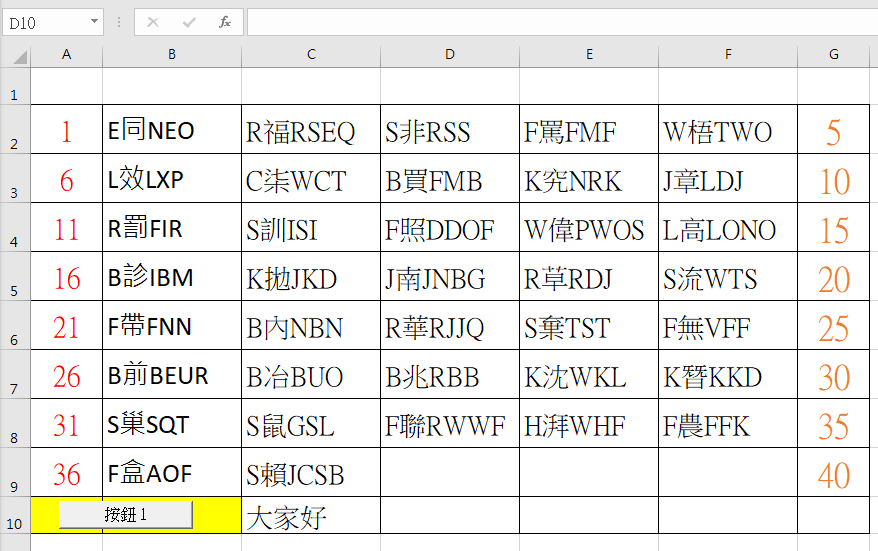 